แผนบำรุงรักษาเครื่องกำเนิดไฟฟ้า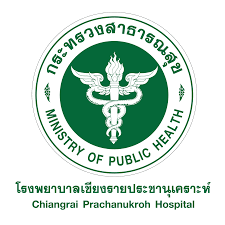 กลุ่มงานโครงสร้างพื้นฐานและวิศวกรรมการแพทย์ โรงพยาบาลเชียงรายประชานุเคราะห์ปีงบประมาณ 2567เครื่องกำเนิดไฟฟ้า: หลังอาคารสูติกรรมยี่ห้อCOMMINS ขนาด 500 KW (625KVA)รหัสครุภัณฑ์: 6115-001-0013/1-39 ได้รับเมื่อ 12 มิ.ย.2539รายงานการปฏิบัติระดับน้ำมัน……………………………………………………..............ลิตรขั้วแบตเตอรี่ก่อนเดินเครื่อง			(    ) ปกติ	(    ) สกปรก	(   ) เปลี่ยนใหม่สภาพน้ำมันเครื่องก่อนเดินเครื่อง			(    ) ปกติ	(    ) สกปรก	(   ) เปลี่ยนใหม่สภาพและระดับน้ำมันในหม้อน้ำ			(    ) ปกติ	(    ) สกปรก	(   ) เปลี่ยนใหม่ระดับน้ำกลั่นของแบตเตอรี่			(    ) ปกติ	(    ) เติมตำแหน่งเบรคเกอร์				(    ) ถูกต้อง/ON 		(    ) ไม่ถูกต้อง/OFFสภาพไส้กรองอากาศ				(    ) ปกติ	(    ) สกปรกสภาพตู้ CONTROL				(    ) ปกติ	(    ) สกปรกรอยรั่วซึมของท่อน้ำมันและตัวเครื่อง		(    ) ปกติ	(    ) รั่วทำความสะอาดตัวเครื่อง แบตเตอรี่ และถังน้ำมัน	(    ) ทำแล้ว	(    ) ยังไม่ได้ทำทดลองเดินเครื่องเปล่า				(    ) ปกติ	(    ) ไม่ปกติกบันทึกค่า VOLT (NO Load) V1 ………………………………………… VOLTบันทึกค่า VOLT (NO Load) V2 ………………………………………. VOLT.บันทึกค่า VOLT (NO Load) V3 ……………………………………….. VOLTบันทึกค่า HZ (Generator)……………...……………………………….. HZบันทึกค่า HORUS ...................................................................... ชั่วโมงบันทึกค่า VOLT BATTERY ………………………………………………. VOLTบันทึกค่า TAHOMETER ........................................................... RMPx100หมายเหตุ : ..………………………………………………………………………………………………………………………..…..………….........……............…………………………………………………………………………………………………………….…………………………………………........……………ชื่อผู้ปฏิบัติ………………………………………………..…………….. วันที่ปฏิบัติ………………......……………..……………………………….ผู้ตรวจสอบ…………………………………………………………….. วันที่ตรวจสอบ………………….……........……………………………….แผนบำรุงรักษาเครื่องกำเนิดไฟฟ้ากลุ่มงานโครงสร้างพื้นฐานและวิศวกรรมการแพทย์ โรงพยาบาลเชียงรายประชานุเคราะห์ปีงบประมาณ 2567เครื่องกำเนิดไฟฟ้า: ข้างอาคาร68 ตัวที่1 ยี่ห้อMTU ขนาด 500 KW (625KVA)รหัสครุภัณฑ์: 6115-001-0013/1-53 ได้รับเมื่อ 4 ม.ค.2553รายงานการปฏิบัติระดับน้ำมัน……………………………………………………..............ลิตรขั้วแบตเตอรี่ก่อนเดินเครื่อง			(    ) ปกติ	(    ) สกปรก	(   ) เปลี่ยนใหม่สภาพน้ำมันเครื่องก่อนเดินเครื่อง			(    ) ปกติ	(    ) สกปรก	(   ) เปลี่ยนใหม่สภาพและระดับน้ำมันในหม้อน้ำ			(    ) ปกติ	(    ) สกปรก	(   ) เปลี่ยนใหม่ระดับน้ำกลั่นของแบตเตอรี่			(    ) ปกติ	(    ) เติมตำแหน่งเบรคเกอร์				(    ) ถูกต้อง/ON 		(    ) ไม่ถูกต้อง/OFFสภาพไส้กรองอากาศ				(    ) ปกติ	(    ) สกปรกสภาพตู้ CONTROL				(    ) ปกติ	(    ) สกปรกรอยรั่วซึมของท่อน้ำมันและตัวเครื่อง		(    ) ปกติ	(    ) รั่วทำความสะอาดตัวเครื่อง แบตเตอรี่ และถังน้ำมัน	(    ) ทำแล้ว	(    ) ยังไม่ได้ทำทดลองเดินเครื่องเปล่า				(    ) ปกติ	(    ) ไม่ปกติกบันทึกค่า VOLT (NO Load) V1 ………………………………………… VOLTบันทึกค่า VOLT (NO Load) V2 ………………………………………. VOLT.บันทึกค่า VOLT (NO Load) V3 ……………………………………….. VOLTบันทึกค่า HZ (Generator)……………...……………………………….. HZบันทึกค่า HORUS ...................................................................... ชั่วโมงบันทึกค่า VOLT BATTERY ………………………………………………. VOLTบันทึกค่า TAHOMETER ........................................................... RMPx100หมายเหตุ : ..………………………………………………………………………………………………………………………..…..………….........……............…………………………………………………………………………………………………………….…………………………………………........……………ชื่อผู้ปฏิบัติ………………………………………………..…………….. วันที่ปฏิบัติ………………......……………..……………………………….ผู้ตรวจสอบ…………………………………………………………….. วันที่ตรวจสอบ………………….……........……………………………….แผนบำรุงรักษาเครื่องกำเนิดไฟฟ้ากลุ่มงานโครงสร้างพื้นฐานและวิศวกรรมการแพทย์ โรงพยาบาลเชียงรายประชานุเคราะห์ปีงบประมาณ 2567เครื่องกำเนิดไฟฟ้า: ข้างอาคาร68 ตัวที่2 ยี่ห้อCOMMINS ขนาด 500 KW (625KVA)รหัสครุภัณฑ์: 6115-001-0013/001-60 ได้รับเมื่อ11 เม.ย.2560รายงานการปฏิบัติระดับน้ำมัน……………………………………………………..............ลิตรขั้วแบตเตอรี่ก่อนเดินเครื่อง			(    ) ปกติ	(    ) สกปรก	(   ) เปลี่ยนใหม่สภาพน้ำมันเครื่องก่อนเดินเครื่อง			(    ) ปกติ	(    ) สกปรก	(   ) เปลี่ยนใหม่สภาพและระดับน้ำมันในหม้อน้ำ			(    ) ปกติ	(    ) สกปรก	(   ) เปลี่ยนใหม่ระดับน้ำกลั่นของแบตเตอรี่			(    ) ปกติ	(    ) เติมตำแหน่งเบรคเกอร์				(    ) ถูกต้อง/ON 		(    ) ไม่ถูกต้อง/OFFสภาพไส้กรองอากาศ				(    ) ปกติ	(    ) สกปรกสภาพตู้ CONTROL				(    ) ปกติ	(    ) สกปรกรอยรั่วซึมของท่อน้ำมันและตัวเครื่อง		(    ) ปกติ	(    ) รั่วทำความสะอาดตัวเครื่อง แบตเตอรี่ และถังน้ำมัน	(    ) ทำแล้ว	(    ) ยังไม่ได้ทำทดลองเดินเครื่องเปล่า				(    ) ปกติ	(    ) ไม่ปกติกบันทึกค่า VOLT (NO Load) V1 ………………………………………… VOLTบันทึกค่า VOLT (NO Load) V2 ………………………………………. VOLT.บันทึกค่า VOLT (NO Load) V3 ……………………………………….. VOLTบันทึกค่า HZ (Generator)……………...……………………………….. HZบันทึกค่า HORUS ...................................................................... ชั่วโมงบันทึกค่า VOLT BATTERY ………………………………………………. VOLTบันทึกค่า TAHOMETER ........................................................... RMPx100หมายเหตุ : ..………………………………………………………………………………………………………………………..…..………….........……............…………………………………………………………………………………………………………….…………………………………………........……………ชื่อผู้ปฏิบัติ………………………………………………..…………….. วันที่ปฏิบัติ………………......……………..……………………………….ผู้ตรวจสอบ…………………………………………………………….. วันที่ตรวจสอบ………………….……........……………………………….แผนบำรุงรักษาเครื่องกำเนิดไฟฟ้ากลุ่มงานโครงสร้างพื้นฐานและวิศวกรรมการแพทย์ โรงพยาบาลเชียงรายประชานุเคราะห์ปีงบประมาณ 2567เครื่องกำเนิดไฟฟ้า: อาคาร14ชั้นยี่ห้อCOMMINS ขนาด 500 KW (625KVA)รหัสครุภัณฑ์: 6115-001-0013/003-61 ได้รับเมื่อ 15 ส.ค.2560รายงานการปฏิบัติระดับน้ำมัน……………………………………………………..............ลิตรขั้วแบตเตอรี่ก่อนเดินเครื่อง			(    ) ปกติ	(    ) สกปรก	(   ) เปลี่ยนใหม่สภาพน้ำมันเครื่องก่อนเดินเครื่อง			(    ) ปกติ	(    ) สกปรก	(   ) เปลี่ยนใหม่สภาพและระดับน้ำมันในหม้อน้ำ			(    ) ปกติ	(    ) สกปรก	(   ) เปลี่ยนใหม่ระดับน้ำกลั่นของแบตเตอรี่			(    ) ปกติ	(    ) เติมตำแหน่งเบรคเกอร์				(    ) ถูกต้อง/ON 		(    ) ไม่ถูกต้อง/OFFสภาพไส้กรองอากาศ				(    ) ปกติ	(    ) สกปรกสภาพตู้ CONTROL				(    ) ปกติ	(    ) สกปรกรอยรั่วซึมของท่อน้ำมันและตัวเครื่อง		(    ) ปกติ	(    ) รั่วทำความสะอาดตัวเครื่อง แบตเตอรี่ และถังน้ำมัน	(    ) ทำแล้ว	(    ) ยังไม่ได้ทำทดลองเดินเครื่องเปล่า				(    ) ปกติ	(    ) ไม่ปกติกบันทึกค่า VOLT (NO Load) V1 ………………………………………… VOLTบันทึกค่า VOLT (NO Load) V2 ………………………………………. VOLT.บันทึกค่า VOLT (NO Load) V3 ……………………………………….. VOLTบันทึกค่า HZ (Generator)……………...……………………………….. HZบันทึกค่า HORUS ...................................................................... ชั่วโมงบันทึกค่า VOLT BATTERY ………………………………………………. VOLTบันทึกค่า TAHOMETER ........................................................... RMPx100หมายเหตุ : ..………………………………………………………………………………………………………………………..…..………….........……............…………………………………………………………………………………………………………….…………………………………………........……………ชื่อผู้ปฏิบัติ………………………………………………..…………….. วันที่ปฏิบัติ………………......……………..……………………………….ผู้ตรวจสอบ…………………………………………………………….. วันที่ตรวจสอบ………………….……........……………………………….แผนบำรุงรักษาเครื่องกำเนิดไฟฟ้ากลุ่มงานโครงสร้างพื้นฐานและวิศวกรรมการแพทย์ โรงพยาบาลเชียงรายประชานุเคราะห์ปีงบประมาณ 2567เครื่องกำเนิดไฟฟ้า: หอพักแพทย์ 7 ชั้นยี่ห้อMTU ขนาด 480 KW รหัสครุภัณฑ์: 6115-001-0013/002-60 ได้รับเมื่อ 6 มิ.ย.2560รายงานการปฏิบัติระดับน้ำมัน……………………………………………………..............ลิตรขั้วแบตเตอรี่ก่อนเดินเครื่อง			(    ) ปกติ	(    ) สกปรก	(   ) เปลี่ยนใหม่สภาพน้ำมันเครื่องก่อนเดินเครื่อง			(    ) ปกติ	(    ) สกปรก	(   ) เปลี่ยนใหม่สภาพและระดับน้ำมันในหม้อน้ำ			(    ) ปกติ	(    ) สกปรก	(   ) เปลี่ยนใหม่ระดับน้ำกลั่นของแบตเตอรี่			(    ) ปกติ	(    ) เติมตำแหน่งเบรคเกอร์				(    ) ถูกต้อง/ON 		(    ) ไม่ถูกต้อง/OFFสภาพไส้กรองอากาศ				(    ) ปกติ	(    ) สกปรกสภาพตู้ CONTROL				(    ) ปกติ	(    ) สกปรกรอยรั่วซึมของท่อน้ำมันและตัวเครื่อง		(    ) ปกติ	(    ) รั่วทำความสะอาดตัวเครื่อง แบตเตอรี่ และถังน้ำมัน	(    ) ทำแล้ว	(    ) ยังไม่ได้ทำทดลองเดินเครื่องเปล่า				(    ) ปกติ	(    ) ไม่ปกติกบันทึกค่า VOLT (NO Load) V1 ………………………………………… VOLTบันทึกค่า VOLT (NO Load) V2 ………………………………………. VOLT.บันทึกค่า VOLT (NO Load) V3 ……………………………………….. VOLTบันทึกค่า HZ (Generator)……………...……………………………….. HZบันทึกค่า HORUS ...................................................................... ชั่วโมงบันทึกค่า VOLT BATTERY ………………………………………………. VOLTบันทึกค่า TAHOMETER ........................................................... RMPx100หมายเหตุ : ..………………………………………………………………………………………………………………………..…..………….........……............…………………………………………………………………………………………………………….…………………………………………........……………ชื่อผู้ปฏิบัติ………………………………………………..…………….. วันที่ปฏิบัติ………………......……………..……………………………….ผู้ตรวจสอบ…………………………………………………………….. วันที่ตรวจสอบ………………….……........……………………………….แผนบำรุงรักษาเครื่องกำเนิดไฟฟ้ากลุ่มงานโครงสร้างพื้นฐานและวิศวกรรมการแพทย์ โรงพยาบาลเชียงรายประชานุเคราะห์ปีงบประมาณ 2567เครื่องกำเนิดไฟฟ้า: อาคาร 84 ปี อนุสรณ์ยี่ห้อTEKSAN ขนาด200 KW (275 KVA)รหัสครุภัณฑ์: 6115-001-0013/001-64ได้รับเมื่อ24 พ.ค.2564รายงานการปฏิบัติระดับน้ำมัน……………………………………………………..............ลิตรขั้วแบตเตอรี่ก่อนเดินเครื่อง			(    ) ปกติ	(    ) สกปรก	(   ) เปลี่ยนใหม่สภาพน้ำมันเครื่องก่อนเดินเครื่อง			(    ) ปกติ	(    ) สกปรก	(   ) เปลี่ยนใหม่สภาพและระดับน้ำมันในหม้อน้ำ			(    ) ปกติ	(    ) สกปรก	(   ) เปลี่ยนใหม่ระดับน้ำกลั่นของแบตเตอรี่			(    ) ปกติ	(    ) เติมตำแหน่งเบรคเกอร์				(    ) ถูกต้อง/ON 		(    ) ไม่ถูกต้อง/OFFสภาพไส้กรองอากาศ				(    ) ปกติ	(    ) สกปรกสภาพตู้ CONTROL				(    ) ปกติ	(    ) สกปรกรอยรั่วซึมของท่อน้ำมันและตัวเครื่อง		(    ) ปกติ	(    ) รั่วทำความสะอาดตัวเครื่อง แบตเตอรี่ และถังน้ำมัน	(    ) ทำแล้ว	(    ) ยังไม่ได้ทำทดลองเดินเครื่องเปล่า				(    ) ปกติ	(    ) ไม่ปกติกบันทึกค่า VOLT (NO Load) V1 ………………………………………… VOLTบันทึกค่า VOLT (NO Load) V2 ………………………………………. VOLT.บันทึกค่า VOLT (NO Load) V3 ……………………………………….. VOLTบันทึกค่า HZ (Generator)……………...……………………………….. HZบันทึกค่า HORUS ...................................................................... ชั่วโมงบันทึกค่า VOLT BATTERY ………………………………………………. VOLTบันทึกค่า TAHOMETER ........................................................... RMPx100หมายเหตุ : ..………………………………………………………………………………………………………………………..…..………….........……............…………………………………………………………………………………………………………….…………………………………………........……………ชื่อผู้ปฏิบัติ………………………………………………..…………….. วันที่ปฏิบัติ………………......……………..……………………………….ผู้ตรวจสอบ…………………………………………………………….. วันที่ตรวจสอบ………………….……........……………………………….